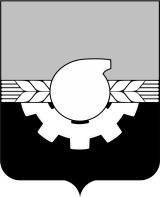 АДМИНИСТРАЦИЯ ГОРОДА КЕМЕРОВОПОСТАНОВЛЕНИЕот 22.06.2022 № 1739Об условиях приватизации зданий, сооружения,расположенных по адресу: г. Кемерово, ул. Инициативная, 47В соответствии с Федеральным законом от 21.12.2001 № 178-ФЗ 
«О приватизации государственного и муниципального имущества», положением «О порядке приватизации муниципального имущества города Кемерово», утвержденным решением Кемеровского городского Совета народных депутатов от 24.04.2015 № 403, положением «Об организации и проведении продажи государственного или муниципального имущества в электронной форме», утвержденным Постановлением Правительства РФ 
№ 860 от 27.08.2012, Прогнозным планом приватизации муниципального имущества города Кемерово на 2022-2024 годы, утвержденным решением Кемеровского городского Совета народных депутатов 26.11.2021 № 35, отчетом об оценке рыночной стоимости от 27.12.2021 № 21-121-91, выполненным ООО «Инвест»:1. Признать утратившим силу постановление администрации города Кемерово от 18.03.2022 № 693 «Об условиях приватизации зданий, сооружения, расположенных по адресу: г. Кемерово, ул. Инициативная, 47».2. Утвердить условия приватизации зданий, сооружения  общей площадью 1133,3 кв.м (кадастровые номера: 42:24:0301010:1500, 42:24:0301010:1580, 42:24:0301010:1584), расположенных по адресу: 
г. Кемерово, ул. Инициативная, 47. 2.1. Установить способ приватизации – продажа муниципального имущества посредством публичного предложения.2.2. Установить форму подачи предложений о цене – открытая.2.3. Установить начальную цену зданий, сооружения в соответствии с отчетом об оценке рыночной стоимости в размере 21 372 016 (двадцать один миллион триста семьдесят две тысячи шестнадцать) рублей с учетом НДС.2.4. Установить цену отсечения в размере 10 686 008 (десять миллионов шестьсот восемьдесят шесть тысяч восемь) рублей с учетом НДС.         2.5. Продажа муниципального имущества осуществляется одновременно с земельным участком, расположенным по адресу: 
г. Кемерово, ул. Инициативная, 47 общей площадью 4 789,0 кв.м (кадастровый номер: 42:24:0301010:331) стоимостью  3 470 308 (три миллиона четыреста семьдесят тысяч триста восемь) рублей, НДС не облагается.3. Комитету по работе со средствами массовой информации 
администрации города Кемерово (Н.Н. Горбачева) обеспечить официальное опубликование настоящего постановления.4. Контроль за исполнением данного постановления возложить 
на председателя комитета по управлению муниципальным имуществом города Кемерово Н.Ю. Хаблюка.Глава города 						                             И.В.Середюк